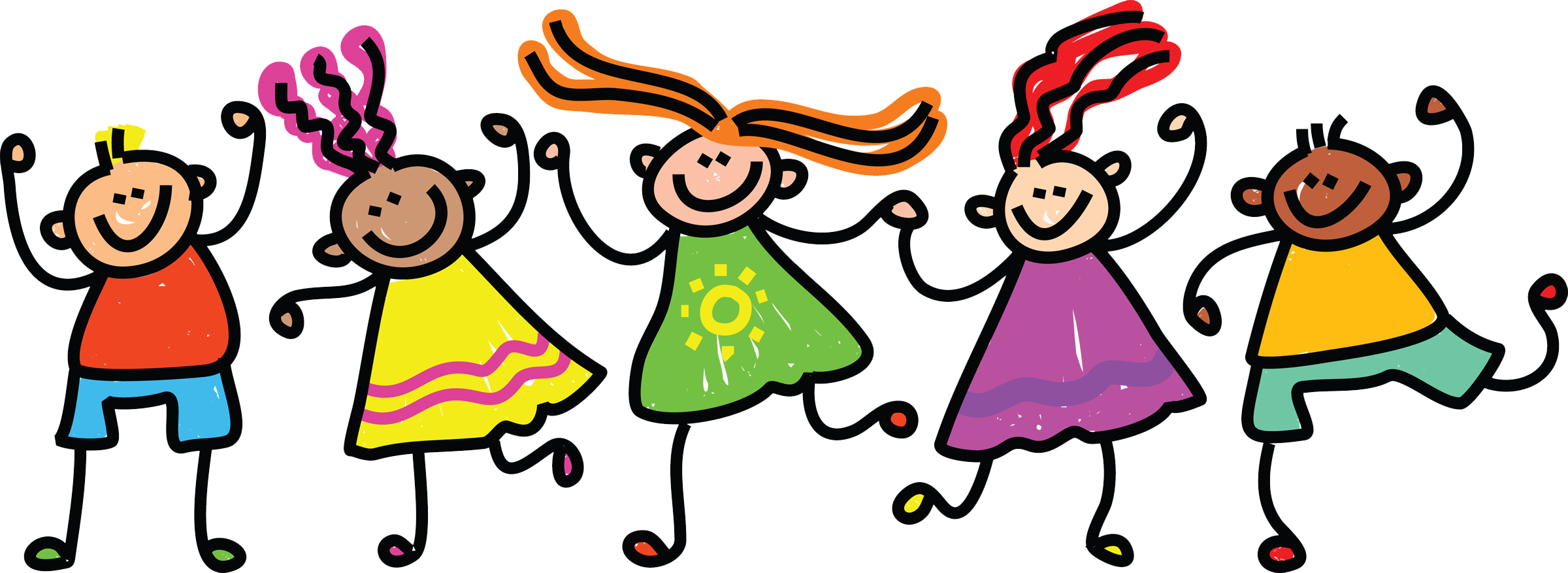 CENTRUM  VOĽNÉHO  ČASUNám.7. apríla 409/20, 906 13 Brezová pod BradlomSPRÁVAO VÝCHOVNO-VZDELÁVACEJ ČINNOSTI, VÝSLEDKOCH A PODMIENKACHVÝCHOVNO-VZDELÁVACIEHOZARIADENIAŠKOLSKÝ ROK 2021/2022SPRÁVA O VÝCHOVNO-VZDELÁVACEJ ČINNOSTI, VÝSLEDKOCH A PODMIENKACH CENTRA VOĽNÉHO ČASU BREZOVÁ POD BRADOM ZA ROK  2021/2022Predkladá: Zuzana Jakešová, poverená riadením CVČ ....................................................................Zuzana Jakešovápoverená riadením CVČ Brezová pod BradlomPrerokované v Rade školského zariadenia pri CVČ dňa :Stanovisko rady školy: Rada školského zariadenia pri CVČ odporúča Mestu Brezová pod Bradlom schváliť Správu o výsledkoch a podmienkach výchovno - vzdelávacej činnosti za školský rok 2021/2022...................................................................Ing. Gabriela Plačkovápredsedníčka Rady školského zariadenia CVČStanovisko zriaďovateľa: Mesto Brezová pod Bradlom schvaľuje  Správu o výsledkoch a podmienkach výchovno-vzdelávacej činnosť Centra voľného času v Brezovej pod Bradlo  za školský rok 2021/2022................................................................ 
Mgr. Jaroslav Ciran
primátor mesta Brezová pod BradlomVýchodiská a podklady:Správa je vypracovaná v zmysle:1) Vyhlášky Ministerstva školstva SR č. 9/2005 Z. z. zo 16. 12. 2005 o štruktúre a obsahu správ o výchovno-vzdelávacej činnosti, jej výsledkoch a podmienkach škôl a školských zariadení.2) Metodické usmernenie MŠ SR č. 10/2006-R k vyhláške MŠ SR č. 9/2005 Z. z.3) Plán práce  na školský rok 2021/2022I. a) Základné identifikačné údaje o škole: (§ 2ods. 1 písm. a)Názov zariadenia : CENTRUM VOĽNÉHO ČASUAdresa zariadenia: Nám. 7.apríla 409/20, 906 13 Brezová pod BradlomTelefónne číslo: +421 948 654 111Internetová stránka: www.cvcbrezova.edupage.orgMailová adresa: cvc@brezova.skZriaďovateľ: Mesto Brezová pod BradlomMená vedúcich zamestnancov zariadenia:Mgr. Vanda Púdelková, Zuzana Jakešová  – poverené riadenímÚdaje o rade školského zariadenia a iných poradných orgánoch zariadeniaa/ Rada zariadenia 	Rada školského zariadenia pri centre voľného času 	Predsedníčka: Ing. Gabriela Plačková, delegovaná zriaďovateľomČlenovia:zvolení zástupcovia rodičov: Ing. Jaroslava Babiarová, Dana Batková, Valéria Klimáčkovápedagogickí zamestnanci CVČ: Mgr. Vanda PúdelkováRada školského zariadenia pri CVČ v Brezovej pod Bradlom bola ustanovená v zmysle § 24 zákona NR SR č. 596/2003 Z. z. o štátnej správe v školstve a školskej samospráve a o zmene a doplnení niektorých zákonov v znení neskorších predpisov. CVČ sa schádza v prípade potreby.b) Údaje o počte detí v školskom zariadení (CVČ)Pravidelná záujmová činnosťV školskom roku 2021/2022 sa do 5 záujmových útvarov (krúžkov)  prihlásilo 45 členov. Klubovej činnosti sa priemerne denne zúčastňovalo 18 detí. Počty detí v záujmových útvaroch neboli striktne stanovené, počet detí sa určoval na základe záujmu detí, materiálneho vybavenia, priestorových podmienok a náročnosti krúžku.Príležitostná činnosť CVČOd októbra 2021 do konca júna 2022 z dôvodu pandémie COVID 19 bola niekoľkokrát uzatvorená prevádzka CVČ a v tomto čase sme neorganizovali žiadnu príležitostnú činnosť ani kultúrne a športové podujatia, s výnimkou lampiónového sprievodu, pečenia medovníkov a jarného tábora. Od 1.3.2022 do 30.6.2022 bolo CVČ zatvorené z personálnych dôvodov.Počas letných prázdnin sme uskutočnili  6 turnusov letných táborov, každé s iným zameraním a zúčastnilo sa ich spolu 124 detí nielen z nášho mesta, ale i blízkeho okolia. Iná činnosťV školskom roku 2021/2022 bolo otvorené Materské centrum, ktoré navštevovali mamičky s  deťmi vo veku do 3 rokov. Pokles záujmu o takúto aktivitu bol spôsobený pandémiou COVID 19. Analýza výsledkov pravidelnej záujmovej činnosti :Splnenie cieľov :základný cieľ poskytnúť deťom, mládeži, rodičom a iným účastníkom v rámci našej ponuky možnosť navštevovať naše záujmové útvary poskytovaním  rovnakých šancí využívania voľného času, prijali sme všetky deti, ktoré prejavili záujem a otvorili sme 5 pravidelných záujmových útvarov pre deti a mládež, výsledky práce krúžkov mali byť zamerané na prezentáciu vo vianočnom období a na kultúrnych podujatiach, no vzhľadom na uzatvorenie prevádzky z dôvodu COVID 19 sa neuskutočnila ani prezentácia.vedúci krúžkov plnili výchovno-vzdelávacie ciele a úlohy v zmysle výchovných plánov.  d) Údaje o počte zamestnancov a plnení kvalifikačného predpokladu pedagogických zamestnancov zariadeniaV centre voľného času v školskom 2021/2022 pracoval 1 pedagogický zamestnanec na plný úväzok Údaje o pedagogických zamestnancoch:e ) Údaje o ďalšom vzdelávaní pedagogických zamestnancoch zariadeniaV školskom roku 2021/2022 neabsolvoval žiadny pracovník ďalšie vzdelávanie pedagogických zamestnancov.f) Údaje o aktivitách a prezentácii zariadenia na verejnosti Centrum voľného času Brezová pod Bradlom (ďalej len CVČ) je školské zariadenie, ktorého poslaním je zabezpečovať výchovno-vzdelávaciu, záujmovú a rekreačnú činnosť detí, mládeže, rodičov a prípadne iných záujemcov v oblasti pravidelnej (krúžkovej) činnosti, nepravidelnej (príležitostnej) činnosti a činnosť počas prázdnin. CVČ Brezová pod Bradlom má miestnu pôsobnosť.Pracovný čas pedagogických zamestnancov bol vzhľadom na veľké množstvo nepravidelných aktivít  pohyblivý.Prevádzka CVČ :Pondelok - piatok : 	09.00 – 17.00 hobed. prestávka: 	12:00 – 12:30 hSobota a nedeľa: 	podľa potrieb pravidelnej a nepravidelnej činnosti a záujmu rodičov.Úradné hodiny sú v CVČ stanovené na každý deň od 11.00 – 17.00 hodDenný režim:Dopoludňajšia činnosť: 	pondelok – piatok   	9.00 – 12.00 h Materské centrum, nepravidelné aktivity,  príprava na činnosť atď.Krúžková činnosť:		pondelok – piatok   	13.00 – 17.00 hKlubová činnosť:        	pondelok - piatok       13:00 – 17:00 h            spoločenské hry, stolný tenis, stolný futbal, X- box, One-box, biliardV prípade, že sa záujmový krúžok nekonal z technických dôvodov, bol členom krúžku ponúknutý náhradný termín. Pravidelná záujmová činnosť (krúžková, klubová)Záujmové krúžky:V školskom roku 2021/2022 sa do 5 záujmových útvarov (krúžkov)  prihlásilo 45 členov, CVČ prijalo 26 vzdelávacích poukazov.Príležitostná činnosť CVČOd októbra 2021 do konca júna 2022 z dôvodu pandémie COVID 19 bola niekoľkokrát uzatvorená prevádzka CVČ a v tomto čase sme neorganizovali žiadnu príležitostnú činnosť ani kultúrne a športové podujatia, s výnimkou lampiónového sprievodu, pečenia medovníkov a jarného tábora. Od 1.3.2022 do 30.6.2022 bolo CVČ zatvorené z personálnych dôvodov.Počas letných prázdnin sme uskutočnili 6 turnusov letných táborov, každé s iným zameraním a zúčastnilo sa ich spolu 124 detí.Propagačná činnosťPropagácia činnosti prebiehala formou príspevkov do miestnych médií (portál mesta, káblová televízia, mestský rozhlas, Novinky spod Bradla), formou plagátov a osobných konzultácií. CVČ pravidelne informuje verejnosť o pripravovaných aktivitách.CVČ má na prezentáciu svojej činnosti :Web  - www.cvcbrezova.edupage.org Facebook - www.facebook.com/cvcbrezovapodbradlomInstagram -  www.instagram.com/cvcbrezovaNiektoré  aktivity boli prezentované vo vysielaní mestskej TV Brezová.Podujatia pre verejnosťCVČ sa podieľa na organizácii celomestských podujatí pre verejnosť a podľa záujmu organizujeme rôzne aktivity pre školský klub detí pri ZŠ v našom meste ako :Brezovské strašidielko – lampiónový sprievod  = akcia na záver výstavy Dary zemeVianočná fantázia - tvorivé dielne s vianočnou tematikou pre verejnosťVianočné medovníky –  zdobenie medovníkovZ dôvodu COVID 19 sa v CVČ cez školský rok 2020/2021 nezrealizovalo žiadne podujatie.g) Údaje o projektoch, do ktorých je zariadenie zapojené :V roku 2021 sme prostredníctvom grantového programu Ministerstva školstva, vedy, výskumu a športu SR žiadali o podporu činnosti ( vytvorenie kreatívneho ateliéru, zakúpenie pece na tavenie skla, materiál na činnosť a publikačnú činnosť). Na základe nedostatku finančných prostriedkov v tejto grantovej schéme, nebola schválená naša žiadosť o dotáciu v rámci programu „Priority mládežníckej politiky“.h) Údaje o priestorových a materiálno-technických podmienkach školyCVČ Brezová pod Bradlom má sídlo v  priestoroch bývalej materskej škole na sídlisku v blízkosti centra mesta. Tvoria ho budovy s bezbariérovým prízemným pavilónom. Priestory plne vyhovujú potrebám CVČ.Materiálno-technické vybavenie zariadeniaPC  1 ksnotebook 1 ksdataprojektor 1 kstlačiareň  1 ksfarebná atramentová tlačiareň 1 ksX-box One boxPredpokladané investičné náklady do budúcnosti:CVČ bude potrebovať zakúpiť počítače, ktoré by slúžili nielen na administratívu, ale aj pre potreby verejnosti - kurzov pre verejnosť,  sprístupnenie internetu pre členov CVČ. Potrebná bude aj softvérová modernizácia. Priestory budú potrebovať úpravu vo forme nových hygienických náterov – vymaľovanie klubovní a spoločných priestorov.Pre rozšírenie a skvalitnenie ponuky záujmových útvarov ako aj tvorivých dielni pre verejnosť by sme chcel v CVČ vybudovať kreatívny ateliér na prácu so sklom.i) Údaje o finančnom a hmotnom zabezpečení výchovno-vzdelávacej činnosti zariadeniaFinančnú a ekonomickú agendu CVČ zabezpečuje Mesto Brezová pod Bradlom prostredníctvom finančného oddelenia MsÚ. Správa o hospodárení za predchádzajúci kalendárny rok – finančné oddelenie MsÚ.j) Cieľ, ktorý si zariadenie určilo v koncepčnom zámere rozvoja zariadenia na školský rok 2021/2022 a vyhodnotenie jeho plneniaHlavným cieľom koncepčného zámeru bolo viesť deti k chápaniu a prežívaniu voľného času ako osobnej a spoločenskej hodnoty. CVČ je dlhodobo poskytovateľom neformálneho vzdelávania pre deti a mládež ako aj verejnosť v našom meste. Počet prihlásených 50 účastníkov bol výsledkom  ponuky výchovno- vzdelávacích aktivít, ktoré mali výstupný štandard získania životných zručností a sociálnych kompetencii.k) Oblasti, v ktorých zariadenie dosahuje dobré výsledky a oblasti, v ktorých sú nedostatky a treba úroveň výchovy a vzdelávania zlepšiť vrátane návrhov opatrení – SWOT ANALÝZASilné stránky:CVČ ako výchovno-vzdelávacie a rekreačné zariadenie pre deti a mládež, prípadne ich rodičov a ďalších záujemcov v ich voľnom čase ponúka širokú záujmovú pôsobnosť,svoju činnosť realizuje formou pravidelnej činnosti formou krúžkov, klubov a príležitostnou činnosťou formou jednorazových alebo pravidelne sa opakujúcich podujatí jednodňových i viacdňových ako sú kultúrne a športové podujatiaprázdninovú činnosť zabezpečuje CVČ formou denných prímestských táborov,CVČ sa orientuje aj na prácou s deťmi a mládežou zo sociálne znevýhodneného a rodine prostredia,podporujeme spontánnu činnosť formou priebežnej ponuky záujmového, rekreačného a relaxačného charakteru na základe osobného záujmu účastníkov ako sú prevádzka klubovne pre školákov a detskej herne pre najmenších, v ponuke CVČ je široký záber záujmovej činnosti pre všetky vekové kategórie,naša príležitostná činnosť vytvára imidž zariadenia, CVČ má priazeň detí, mládeže a dospelých. úspešné sú letné tábory, ktoré umožňujú rekreáciu detí za prijateľnú cenusvoje zohráva aj geografická poloha zariadenia – CVČ je v blízkosti školy a je na trase detí zo školy.Slabé stránky zariadeniazávislosť na pridelení prostriedkov v rámci originálnych kompetencií z podielových daní .Príležitostipodpora vzdelávacích a informačných aktivít zo strany vládyvládna podpora neformálneho vzdelávaniavytvorenie atraktívnej ponuky pre všetky vekové skupinyvýraznejšia prezentácia výsledkov CVČ na verejnostizvyšovanie finančných prostriedkov na podporu činnosti pre deti a mládežpodpora aktívneho využívania voľného času Ohrozenianedisciplinovanosť účastníkov aktivítnezáujem o pravidelnú činnosť zo strany detí a mládežemalý záujem rodičov o činnosť ich detí vo voľnom časeNávrhy opatrení :záujmové krúžky otvoriť i za cenu nižšieho počtu členov záujmových krúžkov, krúžky otvárať v tých oblastiach, na ktoré má CVČ priestorové, personálne  a materiálne podmienky,neustále vyhľadávať kvalitných externých pracovníkov, ako aj dobrovoľníkov, ktorí chcú pracovať s deťmi a mládežou,prioritne poskytovať aktivity nízkoprahového klubu pre znevýhodnené deti a mládež formou KLUBU TEENEGEROV a ponúknuť im činnosť a priestor na bezpečné trávenie voľného času,pokračovať v letnej činnosti pre deti a mládež formou táborov i netradičných prázdninových podujatí,propagovať pred verejnosťou poradenskú a konzultačnú činnosť CVČ pre záujemcov, v ponuke aktivít pre deti a mládež sa zamerať predovšetkým na rozvoj komunikácie a schopností tímovej prácezo strany pedagogických pracovníkov využívať všetky avizované ponuky ďalšieho vzdelávania zo strany IUVENTYII.Vzájomné vzťahy medzi zariadením a deťmi alebo žiakmi, rodičmi a ďalšími fyzickými osobami a právnickými osobami, ktoré sa na výchove a vzdelávaní v zariadení podieľajúDobrá spolupráca so školským klubom detí pri základnej škole - participácia na jednotlivýchpodujatiach. Partnerstvo a spoluprácaPri organizovaní rôznych podujatí CVČ spolupracuje so zriaďovateľom, školami, IUVENTOU- inštitútom pre deti a mládež, CVČ v okolitých mestách,  viacerými  organizáciami v meste (mestská polícia, denne centrum, občianske združenia, podnikateľské subjekty) a dobrovoľníkmi – priaznivcami CVČMeno a priezvisko zamestnancaúväzokvzdelaniePlnenie kvalifikačného predpokladuMgr. Vanda Púdelková – do 28.2.2022100%PF UKF Nitravychovávateľstvo detí a mládežeZuzana Jakešová -          od 1.7.2022100%SPgŠ BratislavavychovávateľstvoNázov záujmového krúžkuVedúci krúžkuPočet členovStolný tenisMgr. Vanda Púdelková8Tvorivé dielneMgr. Vanda Púdelková8Klub teenegerov- športovýMgr. Vanda Púdelková13Klub teenegerov- kreatívnyMgr. Vanda Púdelková8Klub teenegerov- kulinárMgr. Vanda Púdelková8